STANHOPE ROAD SCHOOL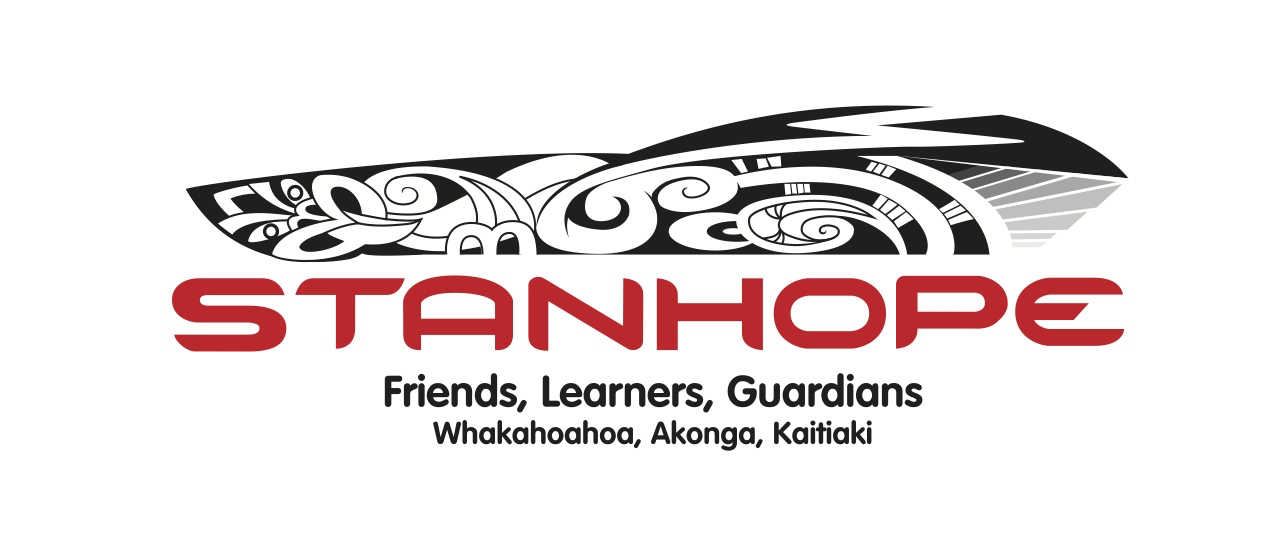 INTERNATIONAL STUDENT ENROLMENTACCOMMODATION INDEMNITY FORMOFFICE USE ONLYStudent’s Name:Student’s Name:Student’s Name:Student’s Name:I/We, the parents/legal guardians of the above student, who is under the age of eighteen, have selected accommodation for him/her with:I/We, the parents/legal guardians of the above student, who is under the age of eighteen, have selected accommodation for him/her with:I/We, the parents/legal guardians of the above student, who is under the age of eighteen, have selected accommodation for him/her with:I/We, the parents/legal guardians of the above student, who is under the age of eighteen, have selected accommodation for him/her with:Name:Name:Name:Name:Address:Address:Address:Address:Mobile No:Work No:Email Address:Email Address:Relationship to Student:Relationship to Student:Relationship to Student:Relationship to Student:who will act as his/her designated caregiver.  In doing so, I/we take full responsibility for the placement and ongoing welfare of the student by this designated caregiver.  I/We accept that this indemnifies Stanhope Road School against any issues or actions that may result from this placement.  I/We also agree to notify Stanhope Road School should the arrangement change.who will act as his/her designated caregiver.  In doing so, I/we take full responsibility for the placement and ongoing welfare of the student by this designated caregiver.  I/We accept that this indemnifies Stanhope Road School against any issues or actions that may result from this placement.  I/We also agree to notify Stanhope Road School should the arrangement change.who will act as his/her designated caregiver.  In doing so, I/we take full responsibility for the placement and ongoing welfare of the student by this designated caregiver.  I/We accept that this indemnifies Stanhope Road School against any issues or actions that may result from this placement.  I/We also agree to notify Stanhope Road School should the arrangement change.who will act as his/her designated caregiver.  In doing so, I/we take full responsibility for the placement and ongoing welfare of the student by this designated caregiver.  I/We accept that this indemnifies Stanhope Road School against any issues or actions that may result from this placement.  I/We also agree to notify Stanhope Road School should the arrangement change.Signed (Parent/Legal Guardian):Signed (Parent/Legal Guardian):Signed (Parent/Legal Guardian):Name:Name:Name:Date:In turn, the School agrees to visit the home to determine the living conditions are of an acceptable standard and to meet the designated caregiver and establish communication with the caregiver.  Regular contact will be kept with the student to ensure the accommodation arrangement above is suitable.In turn, the School agrees to visit the home to determine the living conditions are of an acceptable standard and to meet the designated caregiver and establish communication with the caregiver.  Regular contact will be kept with the student to ensure the accommodation arrangement above is suitable.In turn, the School agrees to visit the home to determine the living conditions are of an acceptable standard and to meet the designated caregiver and establish communication with the caregiver.  Regular contact will be kept with the student to ensure the accommodation arrangement above is suitable.In turn, the School agrees to visit the home to determine the living conditions are of an acceptable standard and to meet the designated caregiver and establish communication with the caregiver.  Regular contact will be kept with the student to ensure the accommodation arrangement above is suitable.Stanhope Road School has agreed to observe and be bound by the conditions of THE CODE OF PRACTICE FOR THE PASTORAL CARE OF INTERNATIONAL STUDENTS.Stanhope Road School has agreed to observe and be bound by the conditions of THE CODE OF PRACTICE FOR THE PASTORAL CARE OF INTERNATIONAL STUDENTS.Stanhope Road School has agreed to observe and be bound by the conditions of THE CODE OF PRACTICE FOR THE PASTORAL CARE OF INTERNATIONAL STUDENTS.Signed:Stanhope Road School PrincipalName:Date: